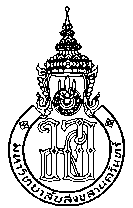 แบบขออนุมัติแต่งตั้งคณะกรรมการสอบวิทยานิพนธ์1.	ชื่อนักศึกษา (นาย/นาง/นางสาว).........……………………………................................รหัสนักศึกษา ……………………………………..............….2.	หลักสูตร.......…………………………………………...............สาขาวิชา........…………………….......................แผน/แบบ.....……………………………3.	ชื่อวิทยานิพนธ์ (Thesis Title) 	(ภาษาไทย)    ............…………………………………………………………………………………………………………………...............................................	                  ...........…………………………………………………………………………………………………………………..............................................	(ภาษาอังกฤษ) .............…………………………………………………………………………………………………………...................................................	                  ...........…………………………………………………………………………………………………………………..............................................4.	คณะกรรมการสอบวิทยานิพนธ์ (โปรดระบุตำแหน่งทางวิชาการหน้าชื่อด้วย) 		                                                                                                    	สาขาชำนาญการ/สังกัดหมายเหตุ   ให้ทำเครื่องหมาย “ * ” ชื่อผู้ทรงคุณวุฒิภายนอกมหาวิทยาลัย(1)  …………………………………………...............ประธานกรรมการ         ……....................................…………………..............    (2) ..……….………………………………….............อาจารย์ที่ปรึกษาวิทยานิพนธ์หลัก       ……....................................…………………..............(3)………….………………………………...............อาจารย์ที่ปรึกษาวิทยานิพนธ์ร่วม (ถ้ามี)……....................................…………………..............(4) ………….………….……………………..............กรรมการผู้ทรงคุณวุฒิ……....................................…………………..............(5) …………………………………………............... อาจารย์ประจำ                             ……....................................…………………..............ลงนาม.....................................................................  (...........................................................................)ประธานคณะกรรมการบริหารหลักสูตร................/............................/.................ลงนาม.....................................................................(...........................................................................)หัวหน้าภาควิชา/หัวหน้าสาขาวิชา........................................................./............................/.................5. ผลการพิจารณาของคณะกรรมการบัณฑิตศึกษาประจำคณะมนุษยศาสตร์และสังคมศาสตร์     ในคราวประชุมครั้งที่....……..../.......................เมื่อวันที่.........……เดือน.........................................พ.ศ........................      มีมติ	อนุมัติ   ไม่อนุมัติ  เนื่องจาก..........................................................................................................................................................ลงนาม..........................................................................    (                                                        )ประธานคณะกรรมการบัณฑิตศึกษาประจำคณะมนุษยศาสตร์และสังคมศาสตร์   .................../.............................../.......................